BIRDS OF POOLE HARBOUR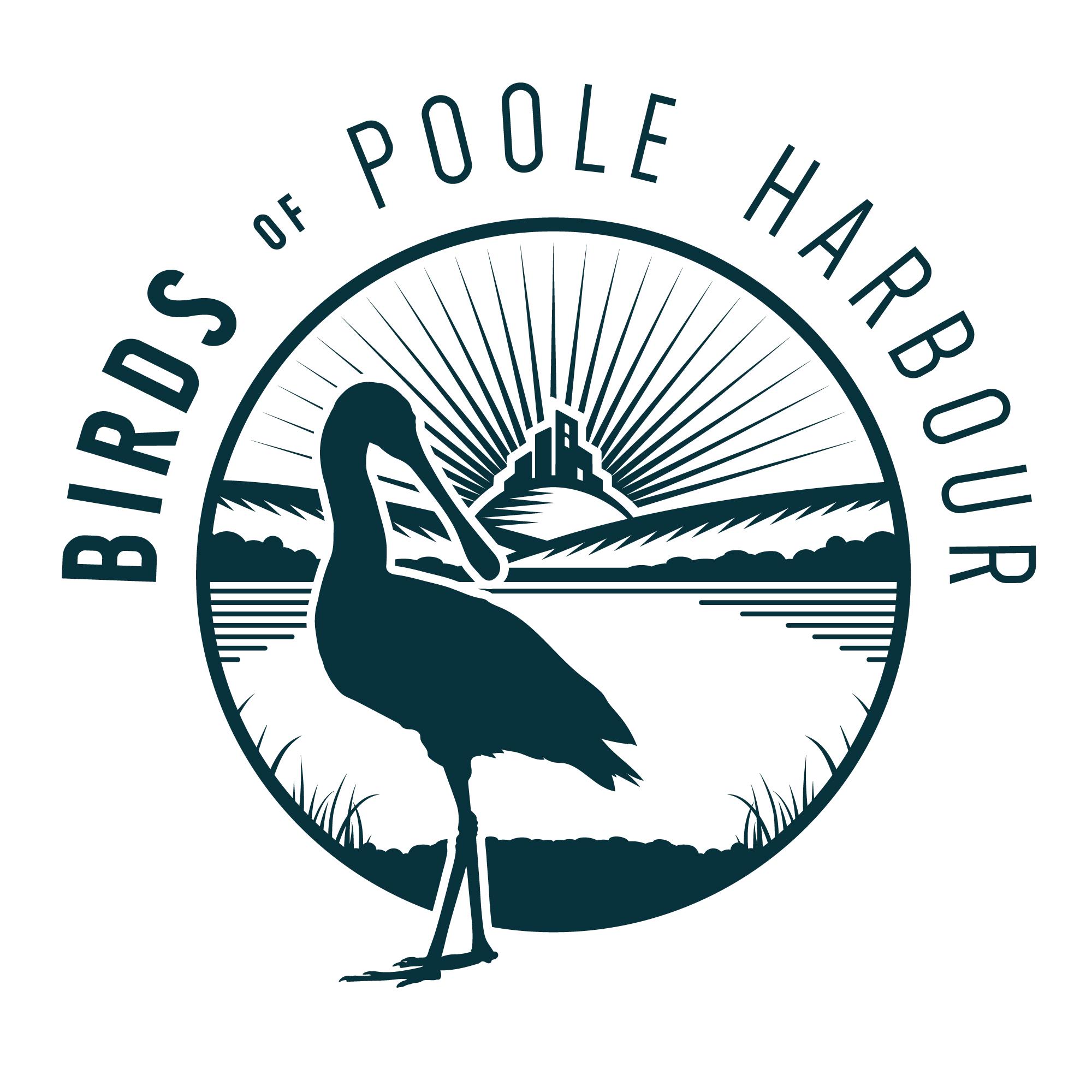 BIG POOLE HARBOUR BIRD COUNT RECORDING SHEETEmail your completed recording sheet to hqmanager@birdsofpooleharbour.co.ukDATE Sunday 25th October 2020DATE Sunday 25th October 2020START TIME END TIME RECORDER(S)LOCATIONSPECIESCOUNTNOTES (OPTIONAL)